Comprensión del entorno naturalTransición 	IINecesidades básicas de los seres vivos 	Actividad 1: Identifica y colorea el crecimiento de una planta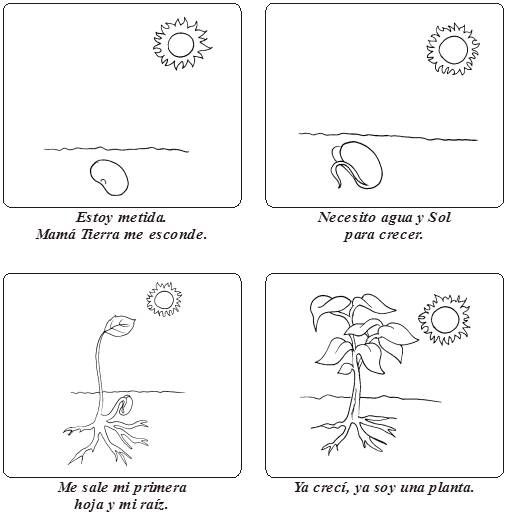 Comprensión del entorno naturalTransición 	IINecesidades básicas de los seres vivos Comprensión del entorno naturalTransición 	IINecesidades básicas de los seres vivosActividad 3: Dibuja la etapa que falta en cada historia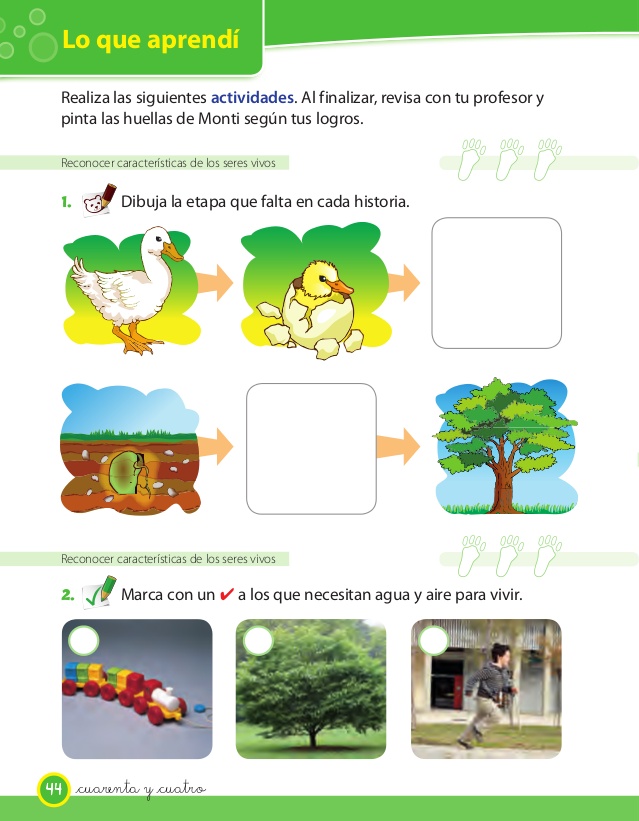 NombreNivelFecha _________/____/ 2020OA 7. Describir semejanzas y diferencias respecto a características, necesidades básicas y cambios que ocurren en el proceso de crecimiento, en personas, animales y plantas.NombreNivelFecha _________/____/ 2020OA 7. Describir semejanzas y diferencias respecto a características, necesidades básicas y cambios que ocurren en el proceso de crecimiento, en personas, animales y plantas.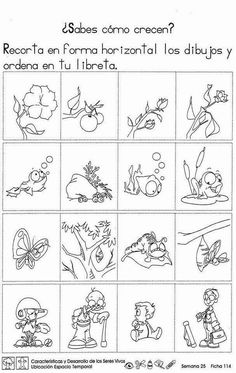 Actividad 2: Recorta los dibujos y ordénalos de acuerdo a su crecimientoNombreNivelFecha _________/____/ 2020OA 7. Describir semejanzas y diferencias respecto a características, necesidades básicas y cambios que ocurren en el proceso de crecimiento, en personas, animales y plantas.